Simetrični prijelazni komad s brtvom s valjanim prstenom USS 180-160Jedinica za pakiranje: 1 komAsortiman: K
Broj artikla: 0055.0489Proizvođač: MAICO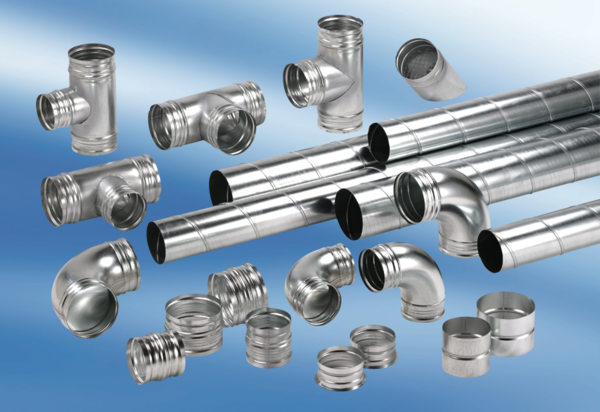 